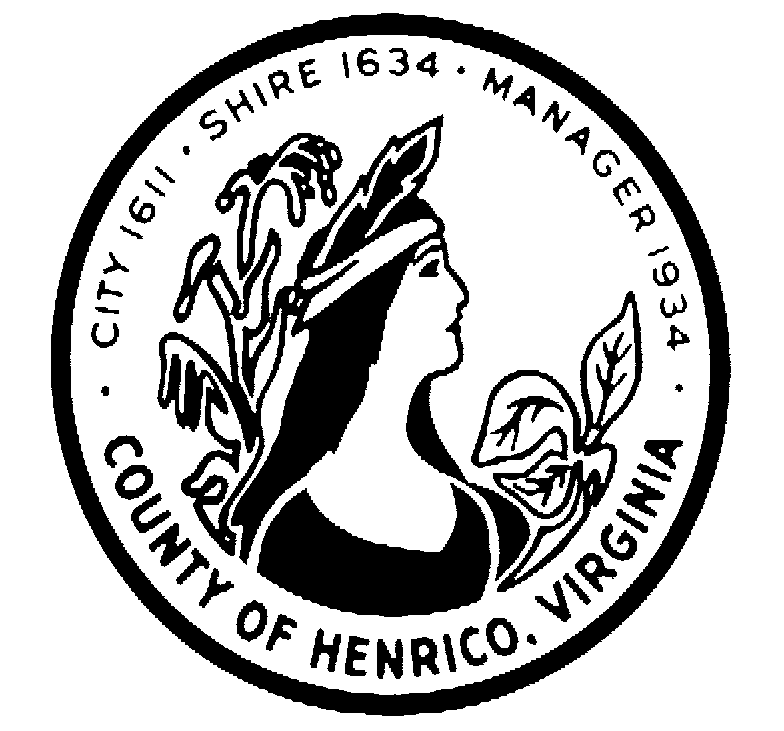 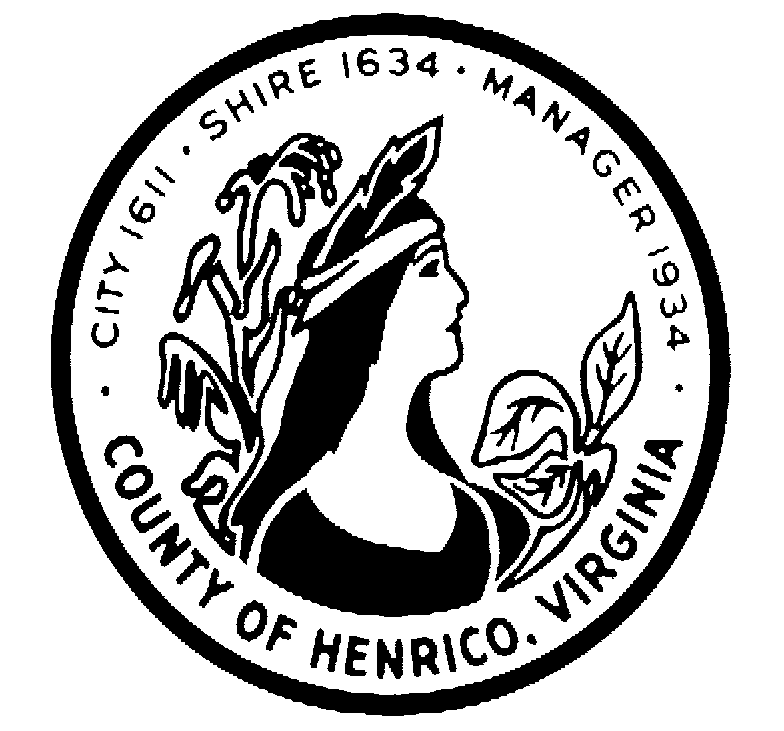 March 3, 2015ADDENDUM NO. 1Request for Proposal: #15-9700-1EFSubject: 	Annual Contract for Preventive Maintenance and Repairs for 	        Low & Medium Voltage Motor Control Centers and Low Dry TransformersGentlemen/Ladies:Please make the following changes, corrections, additions or deletions to the above referenced Request for Proposal:This RFP and any addenda are available on the County of Henrico Purchasing website at http://www.henrico.us/purchasing.To download the (IFB or RFP), click the link and save the document to your hard drive. To receive an email copy of this document, please send a request to:  fal51@henrico.usSec. II. A. – add the following:17. The Successful Offeror shall provide a generator to keep UPS back up system to PLC’s in order to keep them energized while power is de-energized for preventive maintenance.	Sec. II. S.2 – Attachment F was missing – Find attached at end of this documentSec. II. S.3 – Attachments G and H were missing – Find attached at end of this documentUnless otherwise changed by an addendum, all other information will remain the same.Sincerely,Cecelia H. Stowe, CPPO, C.P.M.Purchasing DirectorEileen FalconePurchasing Officer804-501-5637fal51@co.henrico.va.us1590 E. PARHAM ROAD/PO BOX 90775/HENRICO  23273-0775(804) 501-5660 FAX (804) 501-5693RFP#15-9700-1EFAnnual Contract for Preventive Maintenance and Repairs forLow & Medium Voltage Motor Control Centers and Low Dry TransformersQuestions and AnswersMarch 3, 2015Q1.	Will a main staging area be provided to the Successful Offeror for testing and will electricity be provided?A1.	YesQ2.	Will PLC’s need to be kept energized during process?  A2.	Yes. See Addendum. Q3.	Can the Successful Offeror keep a trailer on site?A3.	Yes.  Henrico County shall not be responsible for the security of the Successful Offeror’s equipment, materials or the purchased equipment.Q4.	Will primary injection be part of the testing?A4.	YesQ5.	In the Secondary Process Control Building (SPCB) will the relays be tested?A5.       Yes. Starting, main and run relays are to be tested.  Q6	On Attachment E there are only dry transformers listed.  Are other transformers to be tested?A6.	Only dry transformers as listed.Q7.	How many locks and tags will Successful Offeror need to supply?A7.	If the Successful Offeror does not use the “Lock Box” procedure then every employee that works on equipment will have to have a lockout/ tag out on each piece that controls power to the pertinent equipment being evaluated and PM’d. This could be as many as 8 to 10 per staff member.            If the Successful Offeror uses the “Lock Box” procedure then the lock box should be supplied with multiple locks and tags (normally about 8 to 10) and these locks designated to the lock box would be used to lock out equipment and then the keys would be placed in the lock box and locked with lockout/tag out locks from contactor staff that will be working directly on equipment. This saves in the amount of locks used and no one can get to keys to unlock equipment until all locks from contractor staff are removed from box. If a lockout box is used it must meet OSHA standards and designed for this application.ATTACHMENT FHENRICO  RECLAMATION FACILITYENERGIZED ELECTRICAL WORK PERMITPart I – Work Request(To be completed by the person requesting the permit)Site: ____________________________________________________ Area: ____________________________________Work order/project #: ________________________________________________________________________________Planned start date: __________________________ Time: _____________________ Duration: _____________________Description of the work to be done: ______________________________________________________________________________________________________________________________________________________________________	_________________________________________________________________________________________________Work classification:                 Prohibited                          RestrictedThe following equipment was requested to be shut down: __________________________________________________________________________________________________________________________________	_________________________________________________________________________________________________________________________________________________________________________________________                      Until work is complete                                       temporarily, while barriers are being placedRequested by:_______________________________________     ___________________________   _______________________                           (Signature)                                                           (Title)                                            (Date)Part II – Justification for Request(To be completed by the electrically qualified persons doing the work)Detailed job description procedure to be used in performing the above described work:________________________________________________________________________________________________	________________________________________________________________________________________________Description of the safe work practices to be employed: ___________________________________________________________________________________________________________________________________________________Results of the shock hazard analysis: __________________________________________________________________________________________________________________________________________________________________	________________________________________________________________________________________________Determination of shock protection boundaries: __________________________________________________________________________________________________________________________________________________________Results of the flash hazard analysis: ___________________________________________________________________	________________________________________________________________________________________________Determination of the flash protection boundary: _________________________________________________________________________________________________________________________________________________________Necessary personal protective equipment to safely perform the assigned task: __________________________________________________________________________________________________________________________________Means employed to restrict the access of unqualified persons from the work area: _____________________________________________________________________________________________________________________________Evidence of completion of a job briefing, including discussion of any job-specific task: ________________________________________________________________________________________________________________________Do you agree that the work described above can be done safely?                       Yes                         No	__________________________________________________     _______________________________	              (Signature, Electrically Qualified Person)                                                  (Date)__________________________________________________     _______________________________	             (Signature, Electrically Qualified Person)                                                   (Date)Part III – Approval to Perform the Work While Electrically Energized(To be completed by operations)Reason for live work request: ____________________________________________________________________________________________________________________________________________________________________	______________________________________________________________________________________________The next available date for shutdown is: ______________________________________________________________I deny the request for shutdown and authorize the live work to be done.__________________________________________________     _________________________________                    (Signature, Operations Manager)                                                            (Date)Live work on this equipment is:        Approved                                Not approved__________________________________________________     _________________________________               (Signature, Manufacturing Manager)                                                          (Date)__________________________________________________     _________________________________                     (Signature, Safety Manager)                                                                 (Date)__________________________________________________     _________________________________                    (Signature, General Manager)                                                               (Date)__________________________________________________     _________________________________       (Signature, Maintenance/Engineering Manager)                                                (Date)__________________________________________________     _________________________________               (Electrically Knowledgeable Person)                                                         (Date)ATTACHMENT GHenrico  Reclamation FacilityCREPSD(CONTRACTOR’S REQUEST FOR ELECTRICAL POWER SHUT DOWN)EQUIPMENT TO BE DE-ENERGIZED:_____________________________________________________LOCATION: ___________________________________________________________________________DATE & ESTIMATED TIME OF OUTAGE: _________________________________________________REQUESTED BY: _____________________________________ DATE: ___________________________DESCRIPTION OF WORK TO BE DONE: __________________________________________________________________________________________________________________________________________

_______________________________________________________________________________________

_______________________________________________________________________________________

_______________________________________________________________________________________APPROVED BY: ______________________________________ DATE: ___________________________                                    (WRF Chief of Maint. Or Designee)POWER SERVICES OF VA. STAFF PERFORMING SHUT DOWN:_________________________________________________ DATE/TIME __________________________                                 (Signature)_________________________________________________ DATE/TIIME _________________________                                 (Signature)CONFIRMED BY: _________________________________ DATE/TIME __________________________                                 (WRF Chief of Maint. Or Designee)Form Date:  December 13, 2005ATTACHMENT HHenrico  Reclamation FacilityCNR(CONTRACTOR’S NOTE OF RELEASE)EQUIPMENT TO BE RE-ENERGIZED: _________________________________________LOCATION: _______________________________________________________________DATE & TIME POWER SCHEDULED TO BE RESTORED: ________________________REQUESTED BY: _______________________________ DATE: _____________________DESCRIPTION OF WORK COMPLETED: __________________________________________________________________________________________________________________

___________________________________________________________________________

___________________________________________________________________________

___________________________________________________________________________

APPROVED BY: _______________________________ DATE: ______________________                                (WRF Chief of Maint. Or Designee)POWER SERVICES OF VA. STAFF RESTORING POWER:_______________________________________________ DATE/TIME _________________                             (Signature)_______________________________________________ DATE/TIME _________________                             (Signature)CONFIRMED BY: ______________________________ DATE/TIME _________________                                (WRF Chief of Maint. Or Designee)Form Date:  December 13, 2005